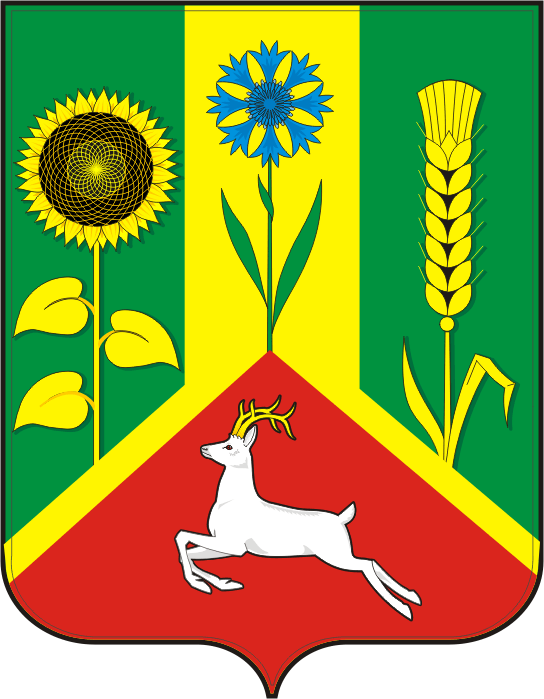 АДМИНИСТРАЦИЯ ВАСИЛЬЕВСКОГО СЕЛЬСОВЕТА САРАКТАШСКОГО РАЙОНА ОРЕНБУРГСКОЙ ОБЛАСТИП О С Т А Н О В Л Е Н И Е____________________________________________________________________18.12.2018                 с. Васильевка                              №  75 –пО плане мероприятий по подготовке объектов и населенных пунктов Васильевского сельсовета  Саракташского района к проведению новогодних и рождественских праздников.          В целях организованного проведения новогодних и рождественских праздников, снижения риска возникновения чрезвычайных ситуаций, укрепления пожарной безопасности объектов и населенных пунктов, в соответствии с Уставом муниципального образования Васильевский сельсовет Саракташского района1.  Утвердить план организационных и практических мероприятий по подготовке объектов и населенных пунктов Васильевского сельсовета Саракташского района к проведению новогодних и рождественских праздников  согласно приложению.2. Рекомендовать руководителям учреждений, организаций и предприятий всех форм собственности обеспечить выполнение плана организационных и практических мероприятий по подготовке объектов и населенных пунктов Васильевского сельсовета Саракташского района к проведению новогодних и рождественских праздников.3. Контроль за исполнением настоящего постановления оставляю за собой.4. Опубликовать настоящее постановление на информационных щитах (стендах) на территории МО Васильевский сельсовет и на официальном сайте МО в сети «Интернет».Глава  сельсовета                                                                         А.Н. СерединовРазослано: прокурору района, на сайт,  в делоПриложение к постановлению  администрацииВасильевского сельсоветаот 18.12.2018 №  75-пПЛАНорганизационных и практических мероприятий по подготовке объектов и населенных пунктов Васильевского сельсовета Саракташского района к проведению новогодних и рождественских праздников  № п/п              МероприятияСрок выполненияОтветственные1.Разработать графики  проведения мероприятий на подведомственных объектах.до 25.12.2018Руководители  учреждений, организаций2.Обеспечить  боеготовность ДПД, исправность источников противопожарного водоснабжения.декабрь 2018,январь 2019Глава сельсовета, старосты сел, руководители учреждений3.Взять на учет и организовать мероприятия по контролю мест проведения новогодних елок и рождественских праздников.декабрь 2018, январь 2019Глава сельсовета, ООПН, участковый(по согласованию)4.Определить места (площадки) для проведения праздничных фейерверков, с последующим информированием населения о месте их нахождения.декабрь 2018Администрация сельсовета, руководители учреждений5.Провести совещание с руководителями учреждений, руководителями общественных формирований по вопросам организации работы в области обеспечения пожарной безопасности в период проведения новогодних  и Рождественских праздников.до 25 декабря 2018 Глава сельсовета6.Организовать информирование население о соблюдение требований пожарной безопасности в период проведения новогодних  и Рождественских праздников.декабрь 2018 Глава сельсовета, старосты сел.7.Периодически проводить проверку подъездных путей к источникам наружного противопожарного водоснабжения декабрь 2018, январь 2019Глава сельсовета, старосты сел.8.Составить графики дежурства в селах муниципального образования с 30 декабря 2018 г по 8 января 2019 г. до 25 декабря 2018Глава сельсовета, старосты сел, руководители учреждений, руководители общественных формирований9.Дополнительно провести  рейды по многодетным семьям, неблагополучным семьям, одиноким, престарелым граждан с целью инструктажа  по правилам ПБ в период проведения новогодних  и Рождественских праздников.до 25 декабря 2018Глава сельсовета, старосты сел, руководители общественных формирований10.Довести до населения сел муниципального образования информацию коммунальных служб района   о  правилах ТБ в быту.до 25 декабря 2018Глава сельсовета, старосты сел, руководители общественных формирований